 ZLÍNSKÝ KRAJSKÝ  FOTBALOVÝ  SVAZ 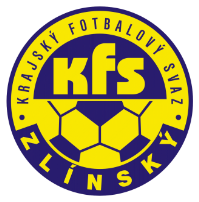 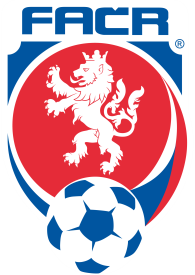 Hradská 854, 760 01 ZLÍN       Tel: 577 019 393Email: lukas@kfszlin.cz  
__________________________________________________________________________DK Zlínského KFS dle § 89 odst. 2 písm. a) zahajuje disciplinární řízeníSporek Miroslav	85120199	Horní Lideč	2021720A2A0607Paprskář Jaroslav	99030002	Vigantice	2021720A2A0601Těthal Petr		90091759	Nivnice	2021720A2B0602Mikula Jiří		94020668	Buchlovice	2021720A2B0606Brázdil Michal	96030704	Těšnovice	2021720A2B0607Janoštík Radek	92062253	Těšnovice	2021720A2B0607Holý Tomáš		91071394	Prlov		2021720A3A0602Blažek Ondřej	01020025	Mladcová	2021720A3B0605Kubala Petr		97041004	Vel. Ořechov	2021720A3C0604Holba Jarolím	96020227	Nedašov	2021720A1A0605Holba Petr		94061161	Nedašov	2021720A1A0605Marek Jiří		93111952	Nedašov	4 ŽKCigoš Michal		95071653	Boršice	4 ŽKBětík Marek		01090773	Kateřinice	4 ŽKValášek Josef		83111079	Fryšták	4 ŽKTvrdoň Pavel		97021391	Choryně	4 ŽKŠumbera Martin	88071235	Zborovice	4 ŽKMinařík Michal	88062220	Vel. Ořechov	4 ŽKJednání DK Zl KFS proběhne ve středu 8.9.2021 v 10:00 hodin.Zdeněk Kadlčekpředseda DK Zl KFS